Совет депутатов четвертого созыва Карагайского сельского поселения/Первая сессия четвертого созыва/Решение № 01-06                                                                                                   Чечимот 20.09.2018 г.О признании полномочий главы муниципального образования Карагайского сельского  поселения.     В  соответствии с Решением  Усть-Коксинской районной территориальной избирательной комиссии от 11.09.2018г. №88/411  « О результатах  выборов главы Муниципального образования Карагайское  сельское поселение, руководствуясь Уставом Карагайского сельского поселения,  заслушав  информацию мандатной комиссии  сельского  Совета   депутатов  МО  Карагайское сельское поселение, сельский Совет депутатов                                                             РЕШИЛ:       1.  Информацию  мандатной комиссии   сельского Совета   депутатов МО           Карагайское сельское поселение принять к сведению. 2.    Считать  Ерелину Эльвиру Аднаевну  официально  вступившией  в должность  главы     муниципального образования  Карагайское  сельское поселение  с    11.09.2018г3.   Настоящее  Решение обнародовать и опубликовать путем его размещения на странице Карагайского сельского поселения официального сайта МО Усть-Коксинский район. 4.   Настоящее решение вступает в силу со дня его принятия.Глава МО  Карагайское сельское поселение                                                Э.А.ЕрелинаРеспублика Алтай Усть-Коксинский районМуниципальное образование Карагайское сельское поселениеСельский Совет депутатов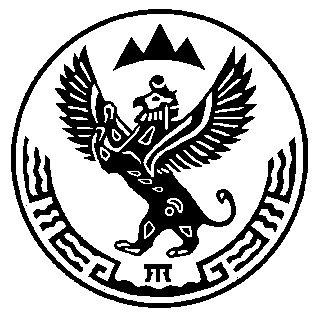 Алтай Республиканыҥ Кöксуу-Оозы аймагындаМуниципал тозолмо Карагайдагы jурт jеезениҥДепутаттардын iурт Соведи